ПРОЕКТ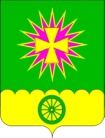 СОВЕТ НОВОВЕЛИЧКОВСКОГО СЕЛЬСКОГО ПОСЕЛЕНИЯДИНСКОГО РАЙОНАРЕШЕНИЕот 06.06.2016                                          		  		№ 128-27/3станица Нововеличковская Об утверждении схем теплоснабжения Нововеличковского сельского поселения Динского района Краснодарского края на период с 2016 по 2031 гг.В соответствии с Федеральным законом от 06.10.2003 № 131-ФЗ «Об общих принципах организации местного самоуправления в Российской Федерации», руководствуясь Уставом Нововеличковского сельского поселения Динского района, Совет Нововеличковского сельского поселения Динского района р е ш и л:1. Утвердить схемы теплоснабжения Нововеличковского сельского поселения Динского района Краснодарского края на период                             с 2016 по 2031 гг. (прилагается) 2. Администрации Нововеличковского сельского поселения Динского района обнародовать настоящее решении в установленном порядке и разместить на официальном сайте Нововеличковского сельского поселения Динского района в сети «Интернет».3. Контроль за выполнением настоящего решения возложить на комиссию по вопросам ЖКХ и благоустройства Совета Нововеличковского сельского поселения Динского района  и администрацию Нововеличковского сельского поселения Динского района.4. Настоящее решение вступает в силу со дня его обнародования.Председатель Совета Нововеличковскогосельского поселения Динского района					В.А. ГаблаяГлава Нововеличковского сельского поселения Динского района                                             	С.М.Кова